Resta de expresiones algebráicasEJERCICIOS PROPUESTOS – RESPUESTAS: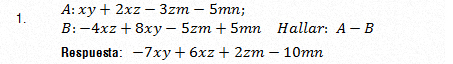 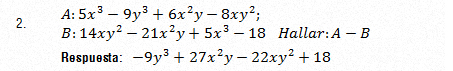 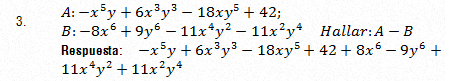 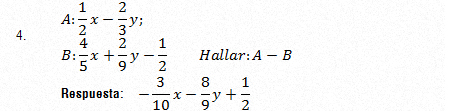 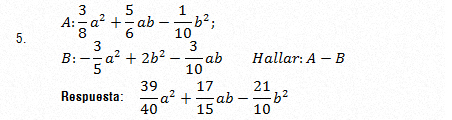 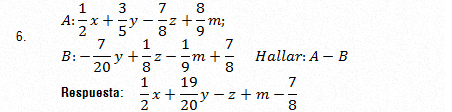 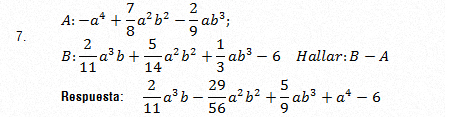 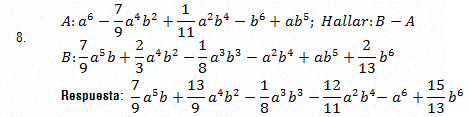 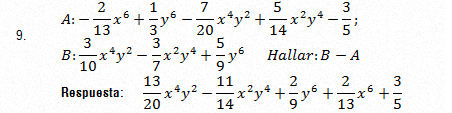 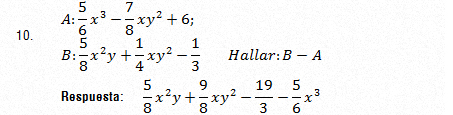 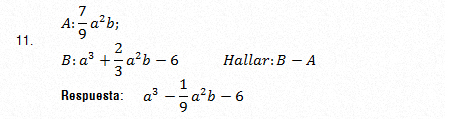 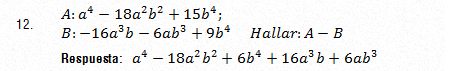 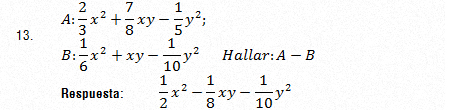 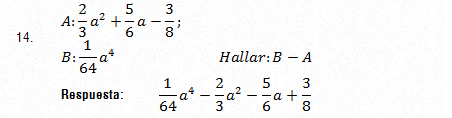 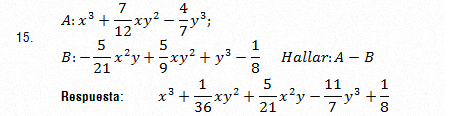 